`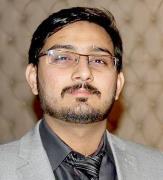 UMAIRUMAIR.317110@2freemail.com  CAREER OBJECTIVE:"To enhance my professional skills in a dynamic and challenging workplace and also want to explore new era of technologies and implement it in a useful way"EXPERIENCE:Worked as an Assistant Accounts Officer in HS Traders Pakistan From 01 July 2013 to 31st August 2016.JOB RESPONSIBILITIES:Working with spreadsheets, sales and purchase ledgers and journals.Maintaining accounts.Calculating and checking to make sure payments, amounts and records are correct.Sorting out incoming and outgoing daily post and answering any queries. Managing petty cash transactions. Controlling credit and chasing debt. Worked as an Operation Manager in the United Service Station in Australia From 16th Feb 2012 to 10th Feb 2013. JOB RESPONSIBILITIES:To manage things effectively and efficiently. Procurement of Inventories Checking the Level of Petroleum Products to reorder within lead time Book keeping of Credit Customer Accounts Direct Debit of Customers Lead the team of filling station. Managing the daily record of different products. I.T SKILLS:Proficient knowledge of Microsoft Office. LANGUAGE:English(fluent) Urdu(fluent) INTERESTS & OTHER ACTIVITIES:CRICKET:I have played cricket semi-professionally at the Cricket Center of Pakistan where I was selected as vice-captain. Due to my excellent team spirit & performance I have been awarded at many times. CHARITY WORK:I have worked part time for the victims of earthquake 2005 in PakistanI have helped out in aid camps built for the flood victims of 2010 Worked in a project from one of my academic course SOCIAL ADVOCACY.  In this we have to work in a team and have to raise funds for the needy and poor peoples who can work but do not have working capital.REFERENCES:References available on requestEDUCATION:YEARMBA2013-2016PAF-KIET (Pakistan Air Force-Karachi Institute of Economics and Technology)DIPLOMA IN ACCOUNTING – AUSTRALIA2012-2013HOLMES INSTITUTE SYDNEYCAT CERTIFIED ACCOUNTING TECHNICIAN2011Five papers passed from (T1 to T5)B.COM.2008-2010KARACHI UNIVERSITYINTERMEDIATE (HSC)2006-2008COMMECS INSTITUTE OF BUSINESS AND EMERGING SCIENCESMATRICULATION2006St.Judes High School